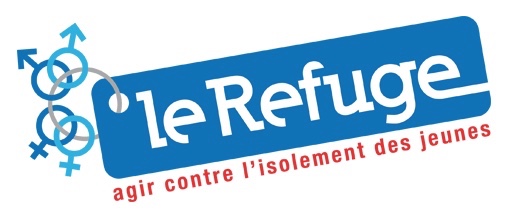 www.le-refuge.org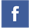 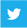 Année de création : 2003Soutenue par la Fondation Julienne DUMESTE depuis 2012.	Accompagnement				Ecoute			Insertion professionnelle			Bien-Etre		Intervention en milieu scolaire